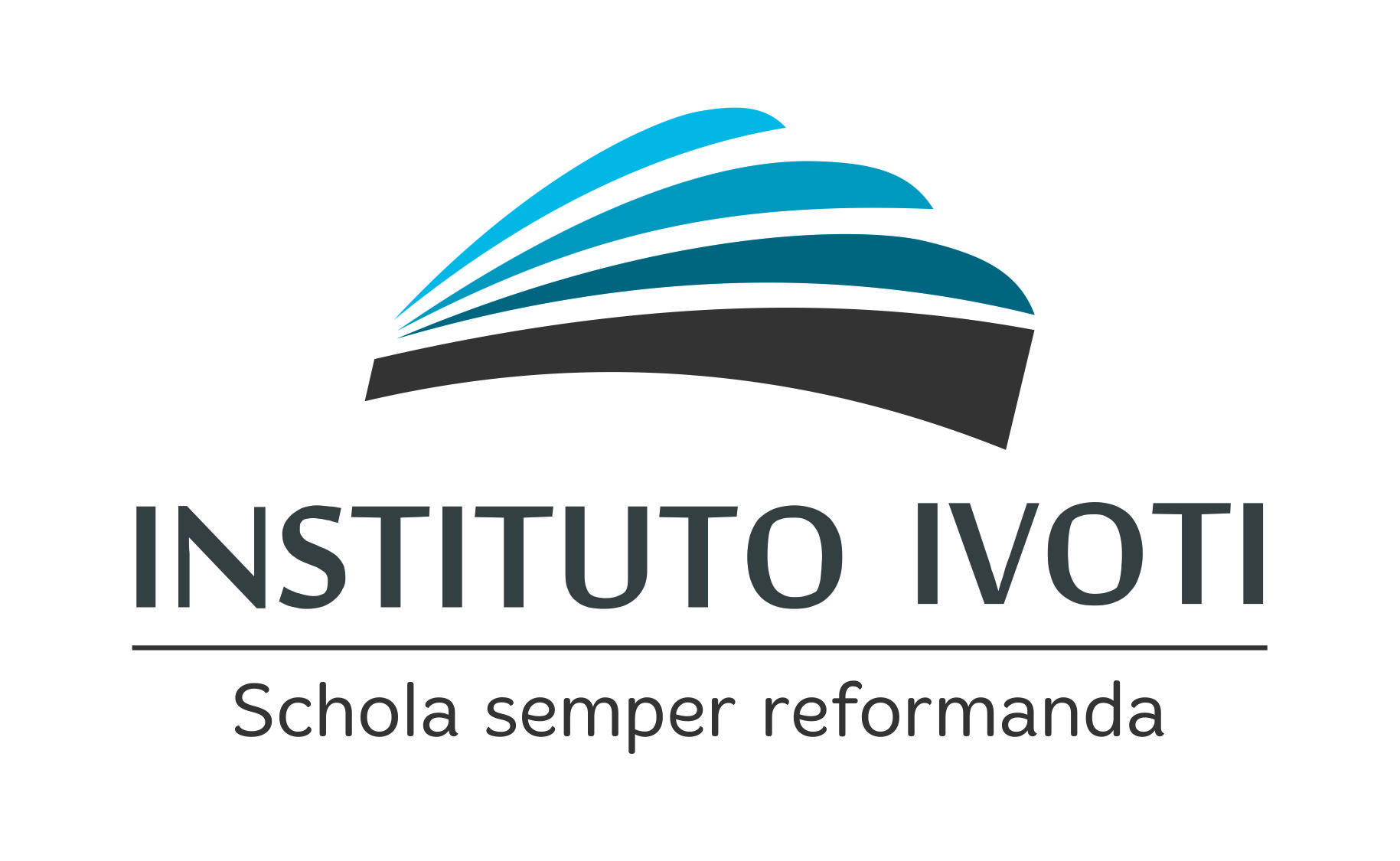 Ensino SuperiorCURSO DE XXXXXXNOME COMPLETO DO ALUNOTÍTULO:Subtítulo (se houver, senão retirar)IVOTI2020NOME COMPLETO DO ALUNOTÍTULO:Subtítulo (se houver, senão retirar)Trabalho de Conclusão de Curso de Especialização apresentado como requisito parcial para obtenção do título de Especialista em XXX, pelo Instituto Superior de Educação Ivoti – ISEI.Orientador(a): Prof. XXXIVOTI2020FOLHA DE APROVAÇÃO(Essa folha será fornecida pela Instituição)Importante: Para os cursos de pós-graduação, conforme a Resolução nº 04 de 2019, que estabelece normas para a realização do artigo dos cursos de pós-graduação lato sensu, o texto completo deverá ter no mínimo de 20 (vinte) e o máximo de 30 (trinta) laudas.TÍTULO: sub-títuloNome do aluno (a)Nome do orientador (a)Resumo: O resumo deve apresentar o objetivo, o método, os resultados e as conclusões do artigo. Deve ser composto por frases concisas e afirmativas. As palavras-chave devem figurar logo abaixo do resumo, antecedidas da expressão: Palavras-chave; separadas entre si por ponto e finalizadas também por ponto. O resumo deve conter: entre 100 e 250 palavras. (estilo “Resumo”)Palavras-chave: Palavras que representam o conteúdo do texto. ( 5 palavras, separadas entre si, por ponto final)TÍTULO: subtítulo (se houver), em língua estrangeiraAbstract (inglês) / Zusammenfassung (alemão): O resumo em língua estrangeira é um elemento obrigatório, que transforma a versão do resumo em um idioma de divulgação internacionalKeywords (inglês) / Schlüsselwörter (alemão): Palavras que representam o conteúdo do texto. ( 5 palavras, separadas entre si, por ponto)1 INTRODUÇÃO (estilo “Título 1”)(utiliza-se um espaço de 1,5 entrelinhas antes e após os títulos)A introdução é a parte inicial do artigo, onde se expõem a delimitação do assunto que será abordado, os objetivos da pesquisa e demais fatores necessários para situar o artigo (todo texto deve ser digitado com espaço 1,5 – Estilo “Normal”).2 REFERENCIAL TEÓRICO/DESENVOLVIMENTO (estilo “título 1”)O desenvolvimento é a parte principal do artigo, em que são expostas, de forma organizada e pormenorizada, as ideias apresentadas. Pode ser subdividido em capítulos e subcapítulos, dependendo da forma de abordagem do tema.2.1 DIVISÃO DO CAPÍTULO (estilo “Título 2”)Variam, em função da abordagem do tema.2.1.1 Subdivisão do capítulo (estilo “título 3”)Abaixo seguem alguns exemplos de formatação do texto:Pude perceber que o planejamento vem de encontro com as necessidades das crianças, pois “planejar é uma ajuda para ordenar e organizar o ensino de qualidade.” (BASSEDAS; HUGUET; SOLÉ, 1999, p. 114). (citações com menos de 3 linhas – entre aspas “” e dentro do texto – fonte 12)Mas quando o texto a ser citado tem mais de 3 linhas, a forma que ele é apresentado no texto muda. Segue em exemplo.é um elemento importante: quando estruturado, oportuniza aprendizagens e interações entre as crianças. Sua organização, ao tornar-se parte integrante do planejamento, passa a constituir-se como recurso, como estratégia do professor. A proposta pedagógica, na Educação Infantil, precisa ser pensada em parceria com as crianças, permitindo que elas aprendam a refletir tomar decisões, dizer do que gostam ou o que não querem fazer. (FRISON, 2008, p. 171-172). (sem aspas, separado do texto, fonte 10, espacejamento simples, 4cm da margem – estilo “Citação”)As ilustrações são imagens que acompanham o texto. Podem ser de diversos tipos: desenhos, gravuras, esquemas, fluxogramas, fotografias, gráficos, mapas, organogramas, plantas, quadros, retratos, etc. Gráfico  – Conhecimentos políticos dos habitantes de Juiz de Fora (fonte 12 – estilo “Legenda”)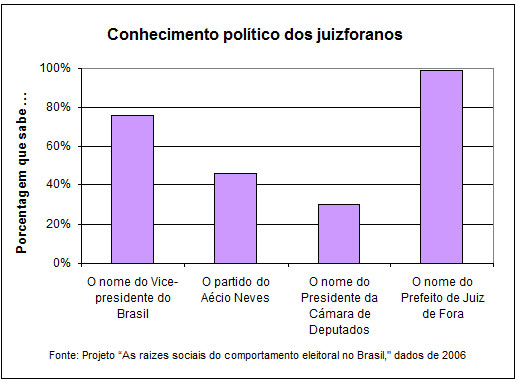 Fonte: Carvalho (2011). (fonte 10 – estilo “Fonte”)Após as ilustrações, na parte inferior, indicar a fonte consultada (elemento obrigatório, mesmo que a produção seja do próprio autor). A seguir apresentamos alguns exemplos de ilustração.Figura  – Espécie rara de tucano (fonte 12 – estilo “Legenda”)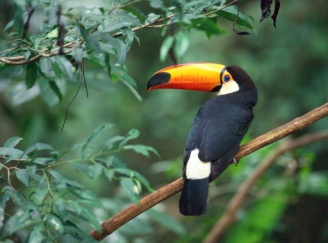 Fonte: Moore e Agur (1996, p. 110). (fonte 10 – estilo “Fonte”)Quadros são formados por linhas horizontais e verticais, sendo, portanto, “fechados”. Um quadro normalmente apresenta resultados qualitativos (textos). Quadro 1 – Competências do profissional (fonte 12 – estilo “Legenda”)Fonte: Elaborado pelo autor. (fonte 10 – estilo “Fonte”)Tabelas são formadas apenas por linhas verticais, sendo, portanto, “aberta”. Normalmente é usada para apresentar dados primários, e geralmente vem nos “resultados” e na discussão do trabalho. Nada impede, porém, que uma tabela seja usada no referencial teórico de um trabalho. Uma tabela normalmente apresenta resultados quantitativos (números). Tabela  – Título da tabela (fonte 12 – estilo “Legenda”)Fonte: Elaborado pelo autor. (fonte 10 – estilo “Fonte”)Falas/Entrevistas/Relatos são transcrições utilizadas como instrumento de pesquisa. Se as falas, transcrição de entrevistas ou relatos estiverem inseridas no corpo do texto, devem ser entre aspas e itálico. Exemplo: Respondendo à pergunta, afirma que “[...] a partir do momento em que o aluno se organiza no seu espaço, como pessoa, consegue estabelecer relações com o outro e com o mundo, facilitando o aprendizado.” (Entrevistado 2)Se as falas, transcrição de entrevistas ou relatos tiverem mais de 3 linhas, utilizar o padrão de citação direta (recuo e fontes diferenciadas) com o texto entre aspas e itálico. “Texto texto texto texto texto texto texto texto texto texto texto texto texto texto texto texto texto texto texto texto texto texto texto texto texto texto texto texto texto texto texto texto texto texto texto texto texto texto texto texto texto texto texto texto texto texto texto texto texto texto texto texto texto texto texto texto texto texto texto texto texto texto texto texto texto texto texto texto texto texto texto texto texto texto texto texto texto texto texto texto texto texto texto texto texto texto texto texto texto texto texto texto texto texto texto texto texto texto texto texto texto. [...].” (Entrevistado 1) (falas com mais de 3 linhas, fonte 10, itálico, entre aspas “” – estilo “Entrevista”)3 CONSIDERAÇÕES FINAIS (estilo “título 1”)Parte final do artigo, na qual se apresentam as conclusões correspondentes aos objetivos e às hipóteses.REFERÊNCIAS (elemento obrigatório)Somente as citações que figuram no texto devem ser referências. As referências no final do trabalho devem ser organizadas e apresentadas em ordem alfabética de acordo com o sobrenome do primeiro autor. Para elaboração das referências deve ser observada a norma NBR 6023:2018. Exemplo de referências citadas nesse modelo:BASSEDAS Eulália; HUGUET Teresa; SOLÉ Isabel. Aprender e ensinar na educação infantil. Porto Alegre: Artmed, 1999.CARVALHO, Luísa Cagica. Demografia empresarial no distrito de Setúbal: estado de arte. Disponível em: http://www.setubalpeninsuladigital.pt/pt/conteudos/Economia/inovacao+e+empreendorismo+na+regiao/Demografia+empresarial+-11-03-08.htm. Acesso em: 29 jun. 2011.FRISON, Lourdes Maria Bragagnolo. O espaço e o tempo na educação infantil. Ciênc. let., Porto Alegre, n. 43, p. 169-180, jan./jun. 2008. Disponível em: http://www1.fapa.com.br/cienciaseletras/pdf/revista43/artigo12.pdf. Acesso em: 25 abr. 2015.MOORE, Keith L.; AGUR, Anne M. R. Fundamentos de anatomia animal. Rio de Janeiro: Guanabara Koogan, 1996.APÊNDICE(S) (elemento opcional)Este item é elaborado pelo próprio autor do artigo e serve para complementar a sua argumentação. É um elemento opcional e deve ser identificado por: Palavra designativa (APÊNDICE): Letra maiúscula consecutiva, seguida de travessão – Título do Apêndice.ANEXO(S) (elemento opcional)Item constituído por documentos complementares ao texto do artigo e que não são elaborados pelo autor do mesmo, servindo para fundamentação, comprovação e ilustração. É um elemento opcional e deve identificado por: Palavra designativa (ANEXO) Letra maiúscula consecutiva, seguida de travessão - Título do Anexo.SaberesConceituaçõesSaber agirSaber o que e por que faz. Saber julgar, escolher e decidir.Saber mobilizarSaber mobilizar recursos de pessoas, financeiros, materiais, criando sinergias entre elesSaber comunicarCompreender, processar, transmitir informações e conhecimentos, assegurando o entendimento da mensagem pelo outro.Texto%Texto0%Texto0%Texto0%Texto0%Texto0%Texto0%